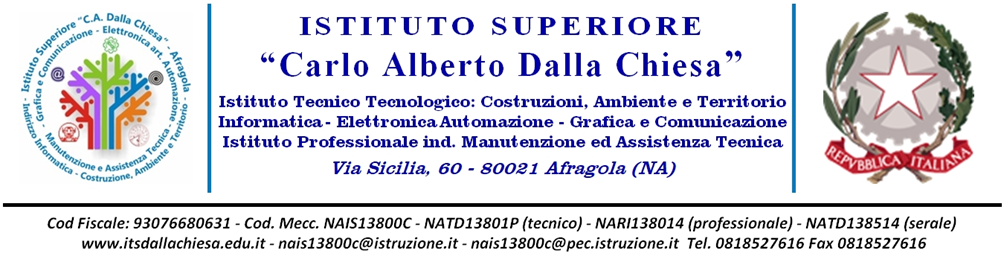 ANNO SCOLASTICO 2021/2022SITUAZIONE IN INGRESSO1) COMPOSIZIONE DEL CONSIGLIO DI CLASSE2) COMPOSIZIONE DELLA CLASSE 3) SITUAZIONE DI PARTENZA*Strumenti utilizzati per l’analisi della situazione di partenza4)  INTERVENTI DI RECUPERO*ACCOGLIENZAOBIETTIVIFacilitare l'inserimento dello studente all'interno dell'istituto, favorendo la capacità di: orientarsi per mezzo della conoscenza dell'ambiente, delle regole, dei diritti e dei doverirelazionarsi con i compagni, i docenti e le figure istituzionali. Portare a conoscenza dello studente la programmazione didattica – educativa.Stabilire un rapporto di collaborazione con i genitori.Fornire ad allievi e genitori informazioni su obiettivi, metodi e criteri di valutazione.ATTIVITà  All'inizio dell'anno scolasticole classi prime ricevono informazioni sul funzionamento della scuola, sui servizi e sulla componente Dirigenza, Amministrativa, Docenti di classe, personale ATA nonché sulla formazione culturale di base necessaria alla crescita e allo sviluppoalle terze classi viene presentata la componente Docenti del triennio e illustrato in dettaglio il profilo professionale del diplomato In occasione dell’elezione della componente genitoriincontro tra i genitori e il Coordinatore di Classe delle prime, per esporre la programmazione didattica - educativa del CdC stesso e per raccogliere maggiori informazioni sulle problematiche degli alunniOBIETTIVI EDUCATIVIFavorire la crescita e la valorizzazione della persona dello studente, quale elemento centrale del processo educativo di istruzione e formazioneEducare al rispetto delle regole e alla partecipazione responsabile alla vita della comunità scolastica, nonché al rispetto delle cose come beni di fruizione comune e dell’ambiente di lavoro (fisico, digitale e misto)Educare al dialogo e alla valorizzazione della diversitàSviluppo di comportamenti responsabili ispirati alla conoscenza e al rispetto della legalità, della sostenibilità ambientale, dei beni paesaggistici, del patrimonio e delle attività culturaliSviluppo di comportamenti ispirati a uno stile di vita sano, con particolare riferimento all'alimentazione, all'educazione fisica e allo sportPartecipare alle attività didattiche con impegno serio e responsabileEseguire i compiti con puntualità e completezza Sapersi assumere responsabilità (nei confronti dell’ambiente scolastico, dell’orario e delle scadenze)OBIETTIVI DIDATTICO - FORMATIVIAcquisizione delle conoscenze e delle abilità fondamentali per sviluppare le competenze culturali di base nella prospettiva del pieno sviluppo della personaAcquisire le conoscenze fondamentali relative alle diverse discipline favorendo le capacità di collegamento fra i vari saperi.Migliorare le abilità di lettura e di comprensione dei testiPotenziare le competenze matematico-logiche e scientifichePotenziare e/o valorizzare le capacità logico-critiche e metodologiche per acquisire chiarezza di pensiero e rigore espositivoAcquisire l’abitudine a ragionare con rigore logico, ad identificare i problemi e ad individuare possibili soluzioniEssere in grado di leggere e interpretare criticamente i contenuti delle diverse forme di comunicazioneValorizzazione e potenziare le competenze linguistiche, con particolare riferimento all'italiano nonché alla lingua inglese e ad altre lingue dell'Unione europeaSaper utilizzare le tecnologie dell’informazione e della comunicazione per studiare, fare ricerca e comunicareOBIETTIVI TRASVERSALIAl fine di favorire il pieno sviluppo della persona nella costruzione del sé, di corrette e significative relazioni con gli altri e di una positiva interazione con la realtà naturale e sociale, il CdC si impegna a promuovere le seguenti “Competenze chiave di Cittadinanza” (D.M.139/2007), intese come competenze trasversali, comuni a tutte le disciplineImparare ad imparareProgettareComunicareCollaborare e partecipareAgire in modo autonomo e responsabileRisolvere problemiIndividuare collegamenti e relazioniAcquisire ed interpretare l’informazioneLe competenze chiave di cittadinanza si conseguono -all’interno di un unico processo di insegnamento /apprendimento- attraverso la reciproca integrazione e interdipendenza tra i saperi e le competenze contenuti negli assi culturali.U.d.A Trasversale: _________________________OBIETTIVI relativi all’assolvimento dell’obbligo d’istruzioneNel rispetto delle Linee guida per gli istituti tecnici e delle Indicazioni nazionali dei licei, e tenuto conto della programmazione di materia, ciascuna disciplina concorre, inoltre, a sviluppare conoscenze, competenze ed abilità in base alla propria specificità, nell’ambito degli assi culturali definiti dal DM 139/2007.Il CdC indica di seguito quali competenze ciascuna disciplina sviluppa:OBIETTIVI EDUCAZIONE CIVICACon DM 35/2020, in applicazione della legge 20 agosto 2019, n. 92 recante “Introduzione dell’insegnamento scolastico dell’educazione civica”, il Profilo educativo, culturale e professionale di cui all’Allegato A al decreto legislativo n. 226/2005 viene integrato con i seguenti obiettivi:Conoscere l’organizzazione costituzionale ed amministrativa del nostro Paese per rispondere ai propri doveri di cittadino ed esercitare con consapevolezza i propri diritti politici a livello territoriale e nazionale. Conoscere i valori che ispirano gli ordinamenti comunitari e internazionali, nonché i loro compiti e funzioni essenziali. Essere consapevoli del valore e delle regole della vita democratica anche attraverso l’approfondimento degli elementi fondamentali del diritto che la regolano, con particolare riferimento al diritto del lavoro. Esercitare correttamente le modalità di rappresentanza, di delega, di rispetto degli impegni assunti e fatti propri all’interno di diversi ambiti istituzionali e sociali. Partecipare al dibattito culturale. Cogliere la complessità dei problemi esistenziali, morali, politici, sociali, economici e scientifici e formulare risposte personali argomentate. Prendere coscienza delle situazioni e delle forme del disagio giovanile ed adulto nella società contemporanea e comportarsi in modo da promuovere il benessere fisico, psicologico, morale e sociale. Rispettare l’ambiente, curarlo, conservarlo, migliorarlo, assumendo il principio di responsabilità. Adottare i comportamenti più adeguati per la tutela della sicurezza propria, degli altri e dell’ambiente in cui si vive, in condizioni ordinarie o straordinarie di pericolo, curando l’acquisizione di elementi formativi di base in materia di primo intervento e protezione civile. Perseguire con ogni mezzo e in ogni contesto il principio di legalità e di solidarietà dell’azione individuale e sociale, promuovendo principi, valori e abiti di contrasto alla criminalità organizzata e alle mafie. Esercitare i principi della cittadinanza digitale, con competenza e coerenza rispetto al sistema integrato di valori che regolano la vita democratica. Compiere le scelte di partecipazione alla vita pubblica e di cittadinanza coerentemente agli obiettivi di sostenibilità sanciti a livello comunitario attraverso l’Agenda 2030 per lo sviluppo sostenibile.Operare a favore dello sviluppo eco-sostenibile e della tutela delle identità e delle eccellenze produttive del Paese.Rispettare e valorizzare il patrimonio culturale e dei beni pubblici comuni.I nuclei tematici dell’insegnamento sono:Costituzione, diritto (nazionale e internazionale), legalità e solidarietàSviluppo sostenibile, educazione ambientale, conoscenza e tutela del patrimonio e del territoriocittadinanza digitale In ragione della pluralità degli obiettivi di apprendimento e delle competenze attese, non ascrivibili a una singola disciplina e neppure esclusivamente disciplinari si evidenzia il principio della trasversalità dell’educazione civica.Fermo restando il coinvolgimento degli altri docenti per i diversi obiettivi/risultati di apprendimento, al docente delle discipline giuridiche economiche sarà affidato l’insegnamento di educazione civica di cui curerà il coordinamento.Docente coordinatore di ed. civica: ________________________Attività trasversali di Ed. civica: *si acclude scheda in allegato METODOLOGIESTRUMENTISTRATEGIE DA ATTUARE PER IL SUPPORTO ED IL RECUPERO*Nel caso di necessità d'interventi di recupero vengono proposte le seguenti strategie.IN ORARIO CURRICULARE: Lezioni tenute dal docente titolare a tutta la classe sulle parti di programmazione da recuperareLezioni tenute dal docente titolare ad un gruppo di alunni mentre altri studenti sono impegnati in          altre attivitàMomenti di apprendimento guidato con la consulenza del docenteMomenti di apprendimento guidato con la consulenza di compagni più preparatiCollaborazione con altri docenti, anche di altre sezioniEffettuazione di frequenti verifiche formativeAltro      IN ORARIO EXTRACURRICULARE Corsi IDEISportello didatticoAltro      VALUTAZIONE PERIODICA E FINALEPer i parametri valutativi del rendimento scolastico (obiettivi cognitivi e comportamentali):NUMERO MINIMO DI PROVE PER QUADRIMESTRE FATTORI CHE CONCORRONO ALLA VALUTAZIONEIMPEGNI RICHIESTI AGLI STUDENTIIMPEGNI RICHIESTI ALLE FAMIGLIEConoscenza del "Regolamento d'Istituto", del Piano scolastico per la didattica digitale integrata e del Regolamento per la DDIControllo delle assenze dei ritardi e delle uscite anticipate, con immediata giustificazione per gli alunni minorenniCollaborazione con i docenti sul piano educativo, anche attraverso gli incontri periodici individuali e collegialiAltro ….. PIANO EDUCATIVO INDIVIDUALIZZATOSono previsti n _____ di PEI  (Si acclude in allegato)ATTIVITA’ INTEGRATIVE COMPLEMENTARIPer attività integrative complementari si intendono tutte quelle attività che richiedono una partecipazione non episodica, ma continuativa, oppure che prevedano l’elaborazione di materiali o la produzione di lavori. (Ad esempio: Olimpiadi, Certificazioni linguistiche, Concorsi, Ciclo di conferenze con attestato, Gruppo teatrale, Giornalino scolastico, rappresentanza studentesca, Partecipazione alle attività di accoglienza/orientamento in entrata, Progetti).PROGETTI EXTRACURRICULARIATTIVITA' EXTRACURRICULARIIL COORDINATORESCHEDA PROGRAMMAZIONEATTIVITà EDUCATIVE E DIDATTICHEINDIRIZZOCLASSESezioneProf. CoordinatoreMATERIADOCENTECONTINUITA’ DIDATTICANumero alunni ______Di cui maschi _______Di cui femmine _______Di cui diversamente abili _____Da altre sezioni ______Da altri Istituti _______Alunni con disabilità certificate (DA - DSA)Alunni con disabilità certificate (DA - DSA)Alunni con disabilità certificate (DA - DSA)Nome e cognomeTipologia (DA/DSA)PEI/PDP (si/no)Alunni con BESAlunni con BESNome e CognomeNotetipologia della classeLIVELLO DELLA CLASSERITMO DI LAVOROCLIMA RELAZIONALEvivace e propositivatranquillacollaborativapoco collaborativapoco motivatademotivatapoco rispettosa delle regolepoco scolarizzataproblematica__________medio-altomediomedio- bassobasso________________sostenutoregolarelento______________serenobuonoa volte conflittualeproblematico___________test d’ingressoosservazioneverifiche alla lavagnaquestionaridialogoaltro      Riepilogo degli argomenti trattati nei precedenti anni scolastici.Recupero in itinereInterventi IDEI ARGOMENTODISCIPLINE COINVOLTE1234…Competenze a conclusione dell’obbligo scolasticoCompetenze a conclusione dell’obbligo scolasticoAssi culturaliDiscipline coinvolteArea dei linguaggiArea dei linguaggiPadroneggiare gli strumenti espressivi ed argomentativi indispensabili per gestire l’interazione comunicativa verbale in vari contesti;Leggere, comprendere ed interpretare testi scritti di vario tipoProdurre testi di vario tipo in relazione ai differenti scopi comunicativiUtilizzare una lingua straniera per i principali scopi comunicativi ed operativi Utilizzare gli strumenti fondamentali per una fruizione consapevole del patrimonio artistico e letterarioUtilizzare e produrre testi multimedialiArea matematicaArea matematicaUtilizzare le tecniche e le procedure del calcolo aritmetico ed algebrico, rappresentandole anche sotto forma graficaConfrontare ed analizzare figure geometriche, individuando invarianti e relazioni.Individuare le strategie appropriate per la soluzione di problemiAnalizzare dati e interpretarli sviluppando deduzioni e ragionamenti sugli stessi anche con l’ausilio di rappresentazioni grafiche, usando consapevolmente gli strumenti di calcolo e le potenzialità offerte da applicazioni specifiche di tipo informaticoArea scientifico-tecnologicaArea scientifico-tecnologicaOsservare, descrivere ed analizzare fenomeni appartenenti alla realtà naturale e artificiale e riconoscere nelle sue varie forme i concetti di sistema e di complessitàAnalizzare qualitativamente e quantitativamente fenomeni legati alle trasformazioni di energia a partire dall’esperienzaEssere consapevole delle potenzialità e dei limiti delle tecnologie nel contesto culturale e sociale in cui vengono applicateArea storico-socialeArea storico-socialeComprendere il cambiamento e la diversità dei tempi storici in una dimensione diacronica attraverso il confronto fra epoche e in una dimensione sincronica attraverso il confronto fra aree geografiche e culturaliCollocare l’esperienza personale in un sistema di regole fondato sul reciproco riconoscimento dei diritti garantiti dalla Costituzione, a tutela della persona, della collettività e dell’ambienteRiconoscere le caratteristiche essenziali del sistema socio economico per orientarsi nel tessuto produttivo del proprio territorioAdesione al Concorso PlayEnergy: rispetto dell’ambiente ed economia circolare (16 ore)Educazione stradale (20 ore)  UDA* (indicare titolo e n° di ore)Altro (specificare):Lezione frontale e dialogataPeer educationDidattica laboratorialeCooperative learningLavori di ricerca o individuali o di gruppoFlipped classroomEsercitazioni guidate e autonomeProblem solvingAttività sincrone e asincroneBrainstormingDidattica breveStorytelling e digital storytellingDebatePartecipazioni ad iniziative culturali JigsawViaggi di istruzioneInterventi di riequilibrio e di recuperoVisite sul territorioCondivisione di materiali su piattaformaLibri di testo/ebookPPT e altri sussidi audiovisiviArticoli e saggi in rivisteGoogle DriveRicerche in reteGoogle ClassroomMateriale didattico elaborato personalmenteOfficeSupporti informatici e multimedialiMappe concettualiRisorse case editriciSoftware di simulazione specifici Device: LIM/PC/Tablet/SmartphoneAltro…..Didattica in presenzaDidattica digitale integratail C.d.C. aderisce ai criteri di valutazione presenti nel PTOFil C.d.C. aderisce ai criteri di valutazione presenti nel PTOF e nel Piano scolastico per la DDIil C.d.C. propone diversi criteri di valutazione (da allegare)il C.d.C. propone diversi criteri di valutazione (da allegare)Prove per materia: I quadrimestre     Prove per materia: II quadrimestre    Acquisizione di comportamenti idoneiInterazione e partecipazione al lavoro di classeMotivazioneInteresseImpegnoRaggiungimento degli obiettiviProgressione nell'apprendimentoAutonomiaResponsabilità personale e socialePuntualità ed assiduità nella frequenzaRispetto delle norme della buon educazione e della civile convivenzaRispetto dell'ambiente e del patrimonio scolasticoPratica del confronto e della tolleranza delle idee diverseCorretto utilizzo delle assemblee e dei collettivi di classePartecipazione responsabile ai corsi di recuperoSvolgimento dei compiti assegnati per casaDENOMINAZIONE ATTIVITA’DISCIPLINE COINVOLTEPERIODODENOMINAZIONE PROGETTOALUNNI PARTECIPANTIN° OREEXTRACURRICULARIPartecipazione a spettacoli teatraliPartecipazioni a conferenze, incontri organizzati da Enti ed Istituzioni territorialiPresenze alle manifestazioni civili e culturali della cittàVisite didattiche brevi ad aziende, associazioni di categoria, sedi universitarie sul territorioVisite d’istruzione a luoghi di interesse economico, artistico, storico, entro e fuori dal territorioViaggi di più giorni di interesse culturaleAltro      